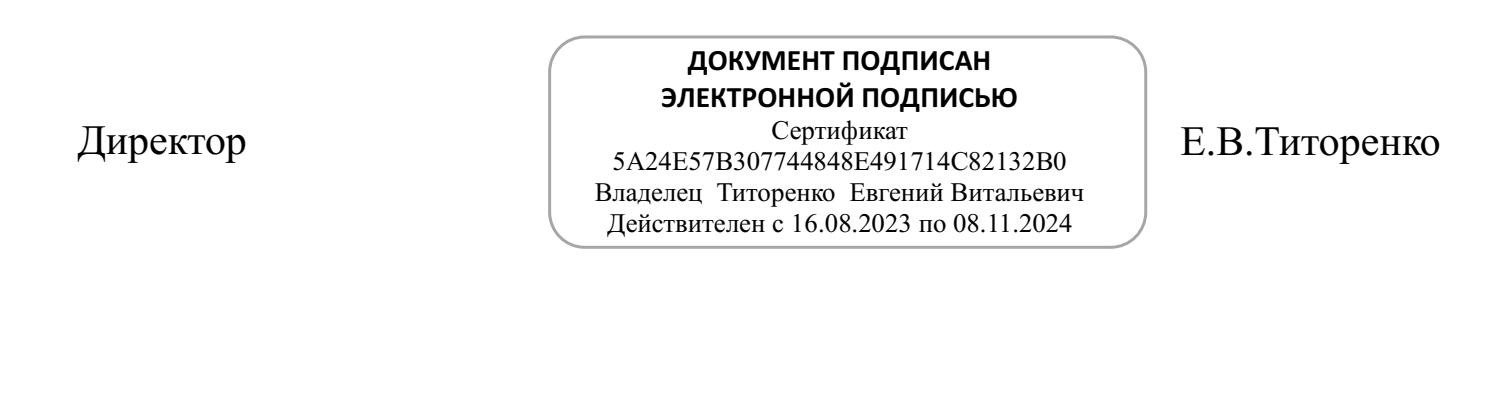 План работы Совета родителей школы МБОУ «Угутская СОШ»на 2023-2024 учебный год.           Председатель Совета родителей Минченко Э.Т№ п/пМероприятиеСрокиОтветственный1Проведение классных родительских собраний. Формирование родительского актива школыСентябрьКлассные руководители2Заседание 1Итоги работы Совета родителей школы за 2022-2023 учебный год и задачи на новый учебный год.Выборы председателя Совета родителей школы и членов комиссии Совета родителей школы, в мобильную группу общественного контроля  за питанием.Утверждение плана работы Совета родителей школы на 2023-2024 учебный год.Организация работы объединений дополнительного образования, внеурочной деятельности в 1-4-х и  5-6 х классах, единый режим работы  школы 2023-2024 учебного год.Согласование локальных актов (новых и локальных актов с внесёнными изменениями)Об ответственности родителей за детьми во внеучебное времяОрганизация  рейдов Родительского  патруля на осенних каникулах.ОктябрьПредседатель Совета родителей школы 2023-2024 уч. году – Минченко Э.Т.Председатель Совета родителейПредседатель Совета родителейЗам. директора Бисембаева Н.Н.Зам. директора Бисембаева Н.НЗам. директора Бисембаева Н.Н Зам. директора Бисембаева Н.Н3Заседание 2Ознакомление родителей с итогами успеваемости учащихся в 1 четвертиО подготовке к государственной итоговой аттестации учащихся 9, 11 классовО подготовке к Новогодним праздникамОрганизация рейдов Родительского  патруля на Новогодних праздниках и во время зимних каникулах.Анализ работы лагеря с дневным пребыванием детей в период осенних каникул.Отчет по работе родительского патруля за первую четвертьОтчет по комплексной программе по профилактике «Твой выбор- твое будущее»НоябрьЗаместитель директора Звягина Л.Ю.Заместитель директора Звягина Л.Ю.Зам. директора Бисембаева Н.НЗам. директора Бисембаева Н.ННачальник лагеря Тимофеева Ю.АЗам. директора Бисембаева Н.Н Зам. директора Бисембаева Н.Н4Заседание 3Ознакомление родителей с итогами успеваемости учащихся в 1 полугодии, с результатами итогового сочиненияО подготовке к государственной итоговой аттестации учащихся 9, 11 классовМониторинг питанияОбсуждение «Положения о школьной одежде и внешнем виде обучающихся»Отчет по работе родительского патруля за первое полугодиеОрганизация  рейдов Родительского  патруля на весенних каникулах.Обсуждение с родителями проблемы «Общение ребенка в семье, как условие социализации в обществе»Отчет по комплексной программе по профилактике «Твой выбор- твое будущее»ЯнварьЗаместитель директора Звягина Л.Ю.Заместитель директора Звягина Л.Ю.Заместитель директора Шевчук Н.АЗам. директора Бисембаева Н.НЗаместитель директора Бисембаева Н.Н Заместитель директора Бисембаева Н.Н Социальный педагог Компаниец И.В., педагог-психолог Осечкина М.С.Зам. директора Бисембаева Н.Н.5Заседание 4Ознакомление родителей с итогами успеваемости учащихся в 3 четвертиО безопасности детей на дорогахМедицинское обслуживание школьниковОтчет по работе родительского патруля за третью четвертьОтчет по комплексной программе по профилактике «Твой выбор- твое будущее»МартЗаместитель директора Звягина Л.Ю.Заместитель директора Морозов А.Н.Медсестра Кнурева Н.Н.Заместитель директора Бисембаева Н.Н Зам. директора Бисембаева Н.Н6Заседание 5Подготовка к  Празднику Последнего звонка, окончанию учебного годаОб организации промежуточной и итоговой аттестации учащихсяИтоги работы Совета родителей школы за 2021-2022 учебный год.Подготовка школы к новому учебному годуОтчет работы мобильной группы общественного контроля за питанием.Отчет по работе родительского патруля за второе полугодиеОтчет по комплексной программе по профилактике «Твой выбор- твое будущее»МайЗам. директора Бисембаева Н.Н.Заместитель директора Звягина Л.Ю.Председатель Совета родителейЗам. директора Бисембаева Н.Н Зам. директора по АХР Статевская С.А.Председатель Совета родителейЗам. директора Бисембаева Н.Н Зам. директора Бисембаева Н.Н